Информация за январь26.01.17г прошло заседание постоянных депутатских комиссий депутатов районного Совета.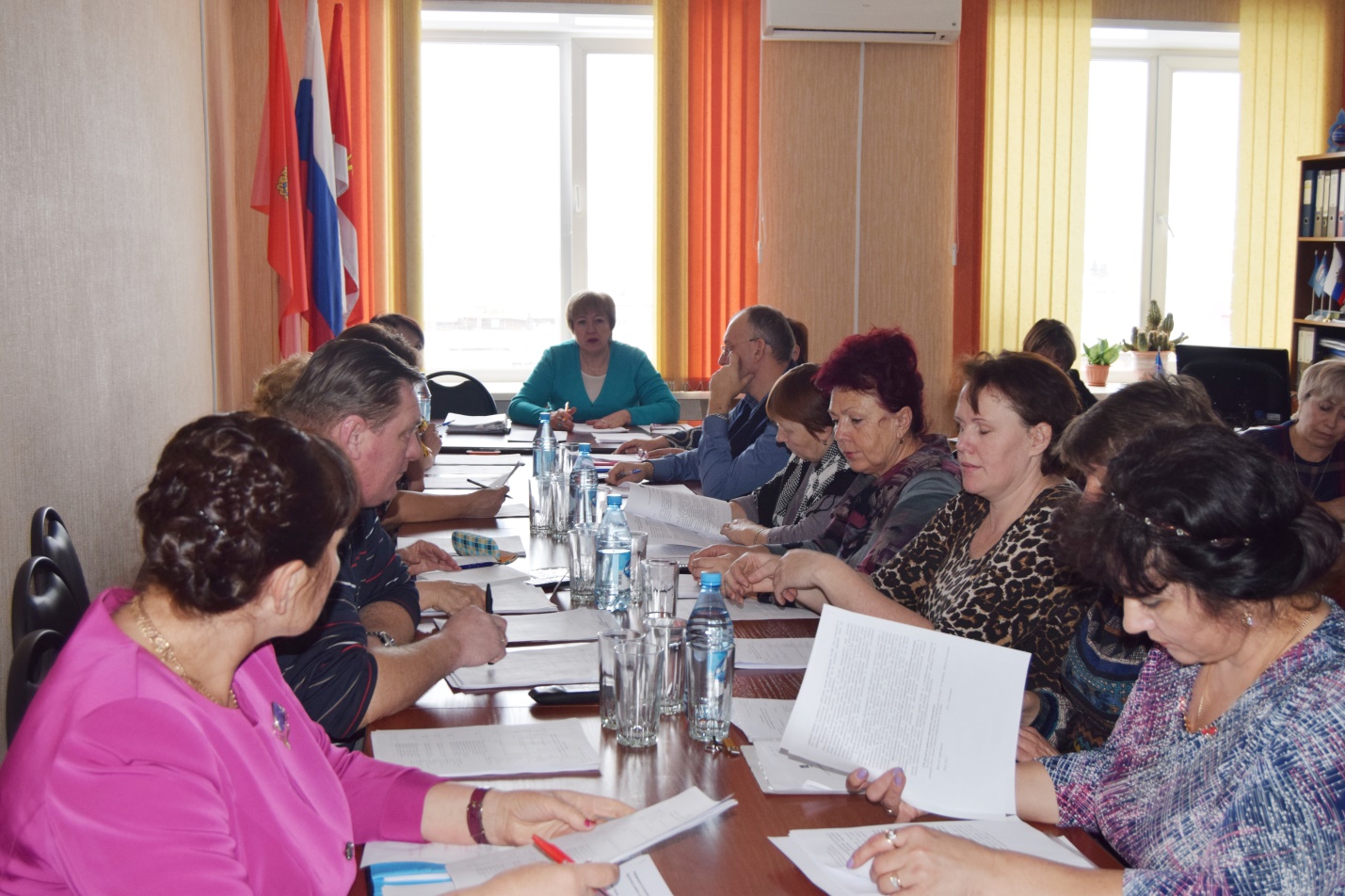 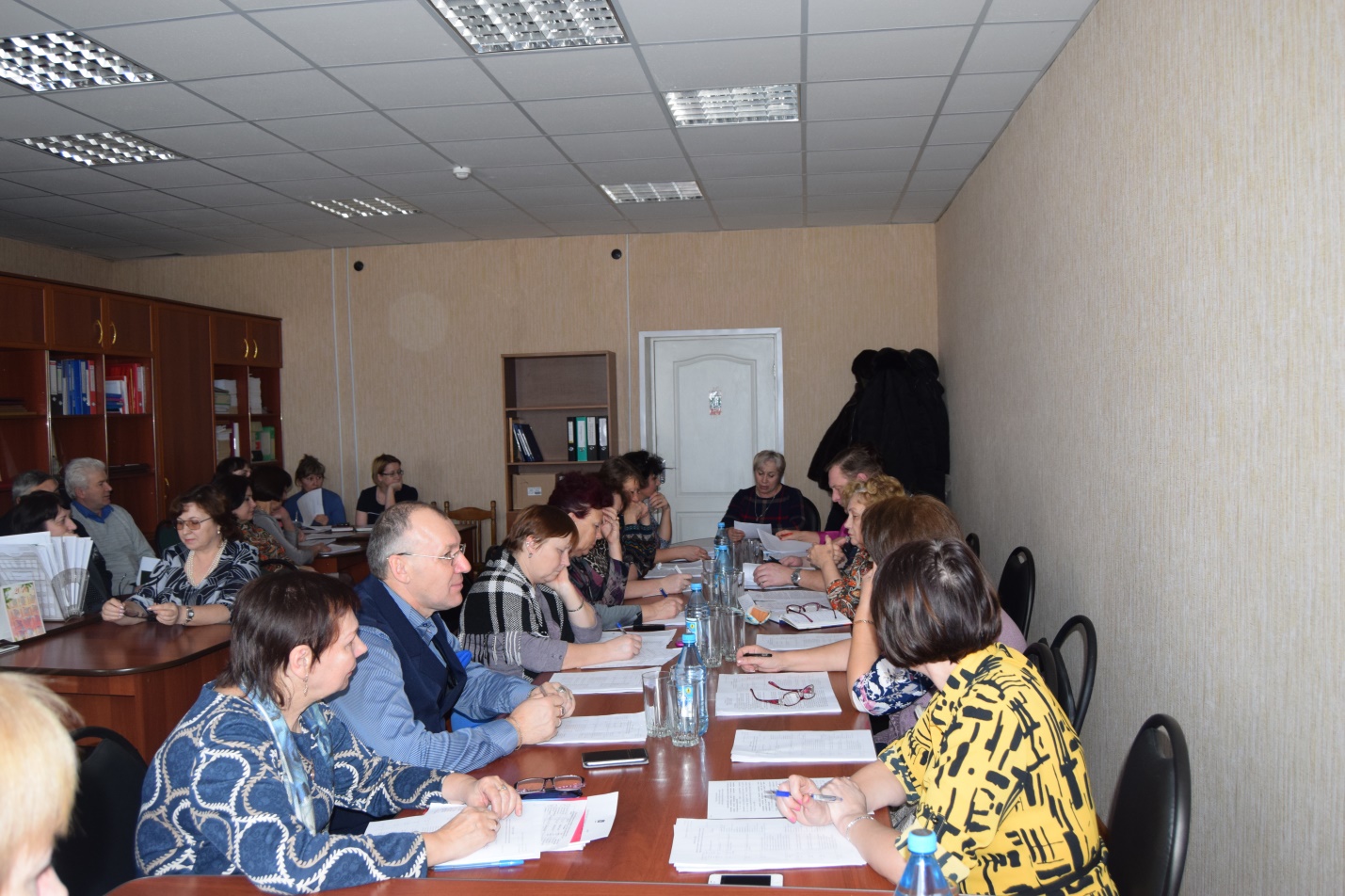 На муниципальном часе глава Нижнекужебарского сельсовета  Уварова Г.М. сделала  подробную информацию о состоянии дел на территории  поселения, что сделано за 2016 год, что  планируется  сделать в текущем году, что волнует жителей села, какие проблемы  существуют на территории. Г.М. было предложено  разработать  программу развития села для того, чтобы жители знали приоритеты развития своего поселения  и совместными усилиями могли  стремиться к их исполнению.Депутаты отметили позитивные изменения в селе, однако отразили факт нехозяйского отношения со стороны руководителя ООО «Каратузский райсоюз».  Ни один год магазин на территории села  находится в аварийном состоянии. Эту проблему жители  озвучивали  на сходе граждан в 2016 году,  официально направили генеральному директору   письмо с просьбой привести в порядок помещение.  Объект представляет угрозу для детей  т.к.  через дорогу находится  детский садик и  детская площадка. Здание может  быть причиной пожара, а оно уже горело, по чистой случайности во время его потушили.  Комиссия отметила. Последние два года  в регионах РФ произошло столько трагедий связанных с возгоранием, но не все  ответственные лица на это соответствующе реагируют.  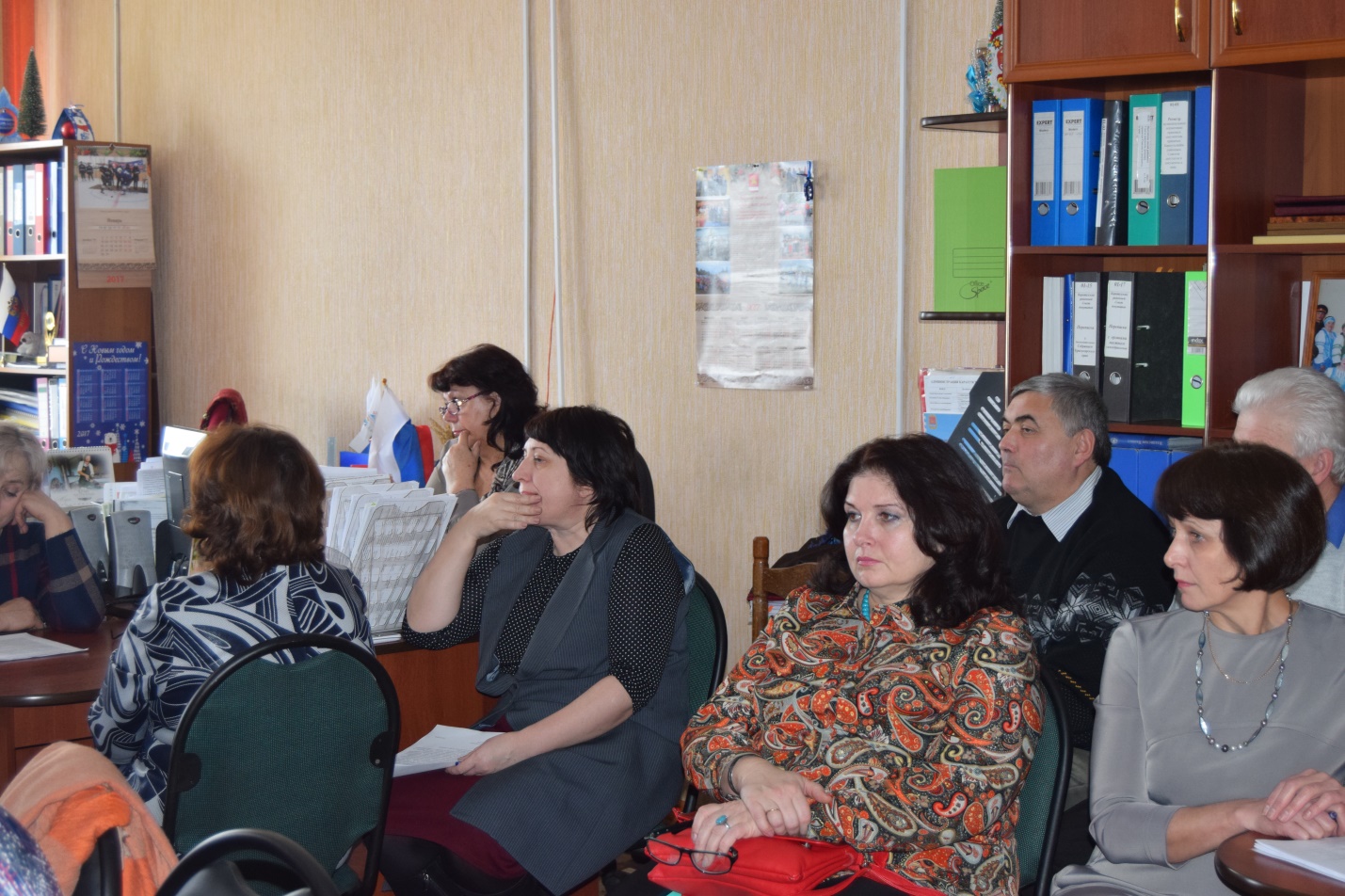 Большая  часть времени   заседания была посвящена  исполнению резолюции  съезда депутатов Каратузского района прошедшего 21 апреля 2016 года. Информацию довели председатели постоянных депутатских комиссий:-В области финансово-бюджетной политики – Бакурова С.И.-В сфере  экономического  развития - Брамман Е.В.-В области образования, здравоохранения, культуры, социальной защиты населения – Алексеева Л.С.-В области местного самоуправления и развития институтов гражданского общества – Дергачева О.В.Интересная информация была предоставлена  главой Черемушинского сельсовета Алаевой Е.С. о назначение  в деревнях лиц, ответственных за населенный пункт (помощника главы, старосту, управляющего) и руководителем центра занятости Шункиной И.Л. о положении на рынке труда  в Каратузском районе. Депутаты  приняли  решение довести информацию до депутатов Каратузского района на конференции  21 апреля 2017 года.   26 января депутаты районного Совета приняли участие в совещании с главами сельсоветов.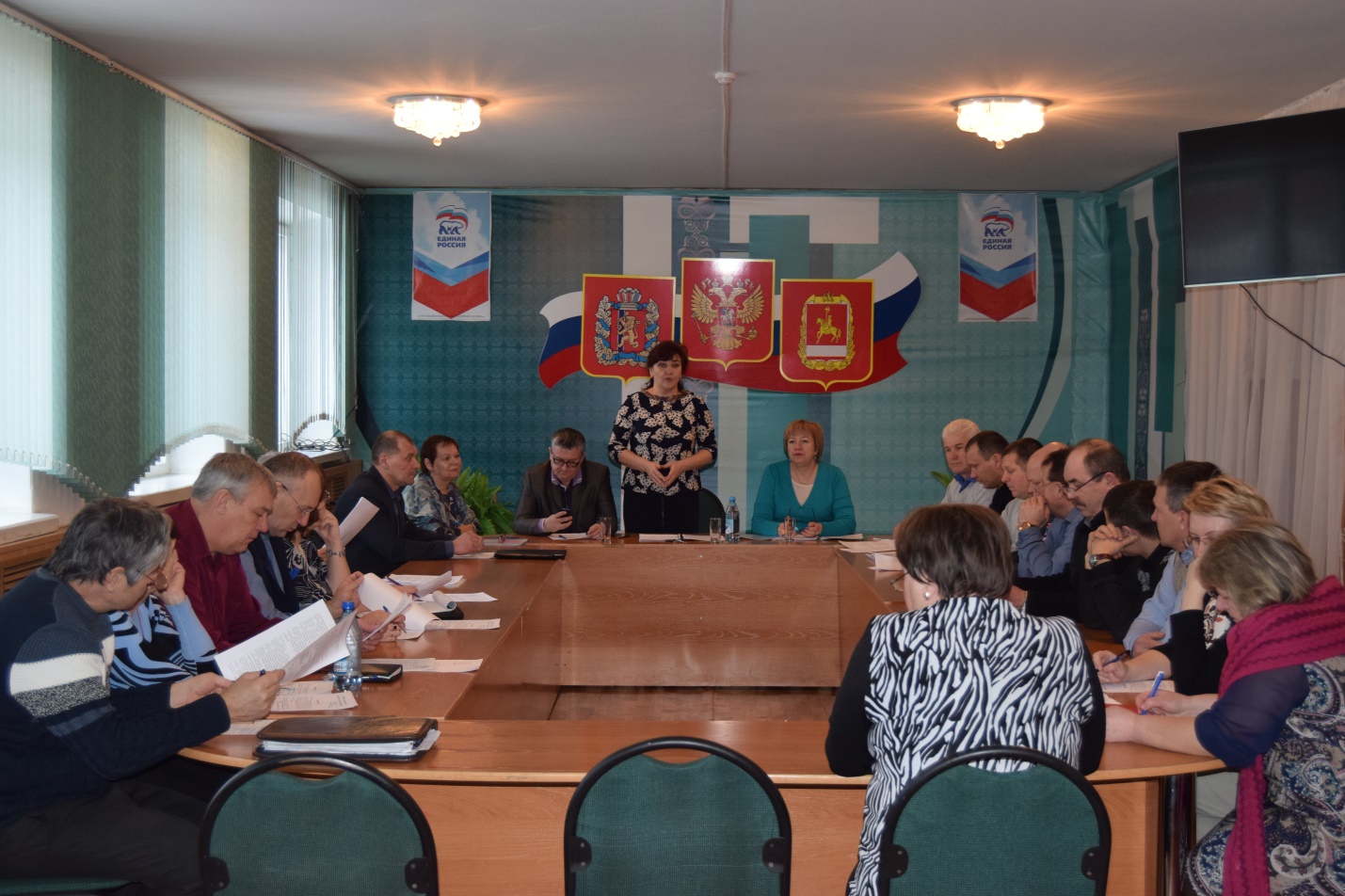 27 января 2017 года  районным Советом депутатов  было проведено совещание с председателями  сельских Советов депутатов.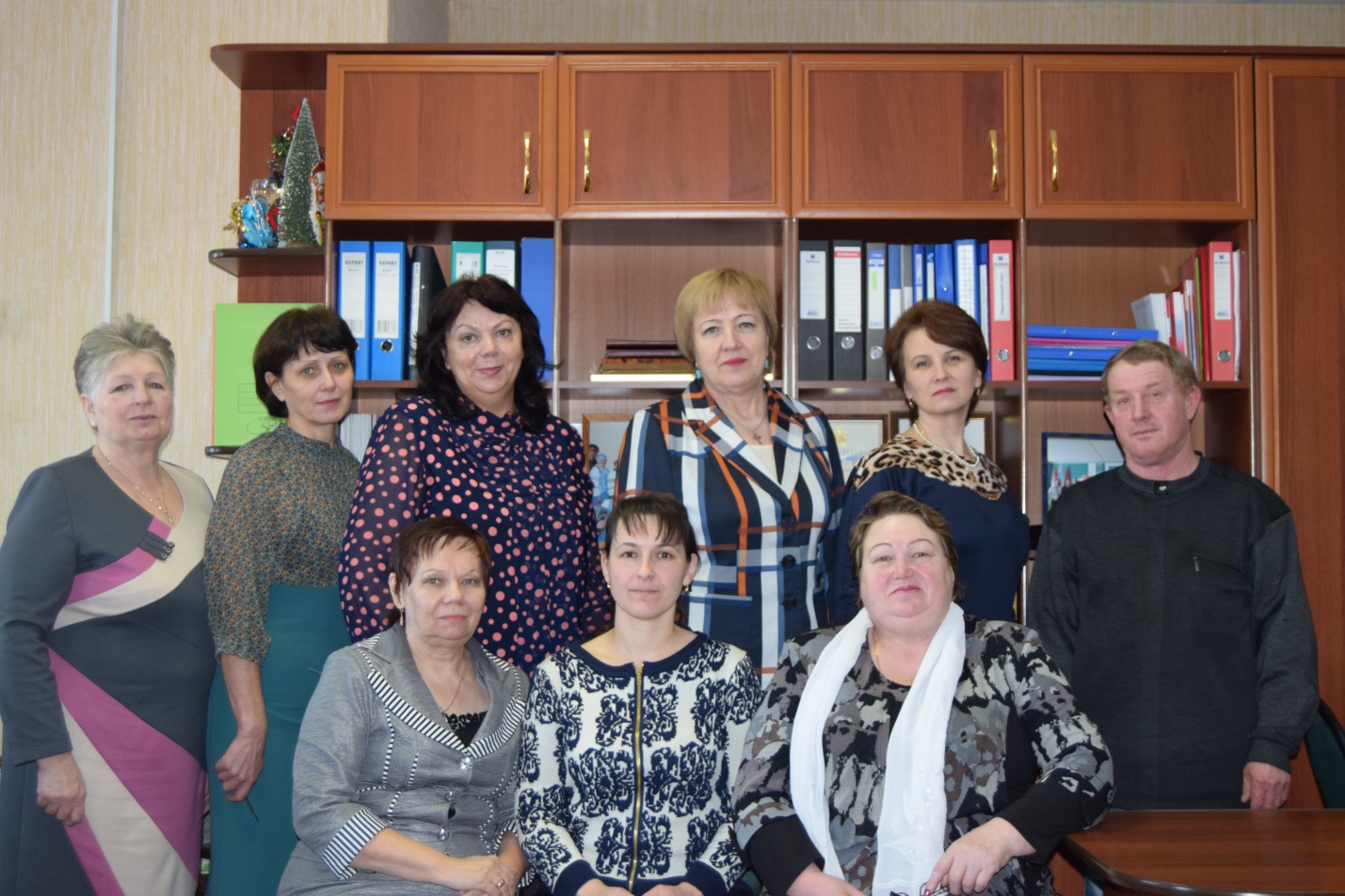 Участники совещания:- приняли решение приступить на своих территориях  к реализации проекта  «Гордость района-люди труда»;-согласовали  состав  рабочей комиссии по утверждению кандидатуры на портрет лучшего жителя Каратузского района; -изучили  методические  рекомендации по вопросам предоставления сведений о доходах, расходах, об имуществе и обязательствах имущественного характера;-обсудили план работы  депутатского корпуса с целью определения тем для выездных заседаний  постоянных депутатских комиссий и сессий районного Совета депутатов на территории поселений в 2017 году;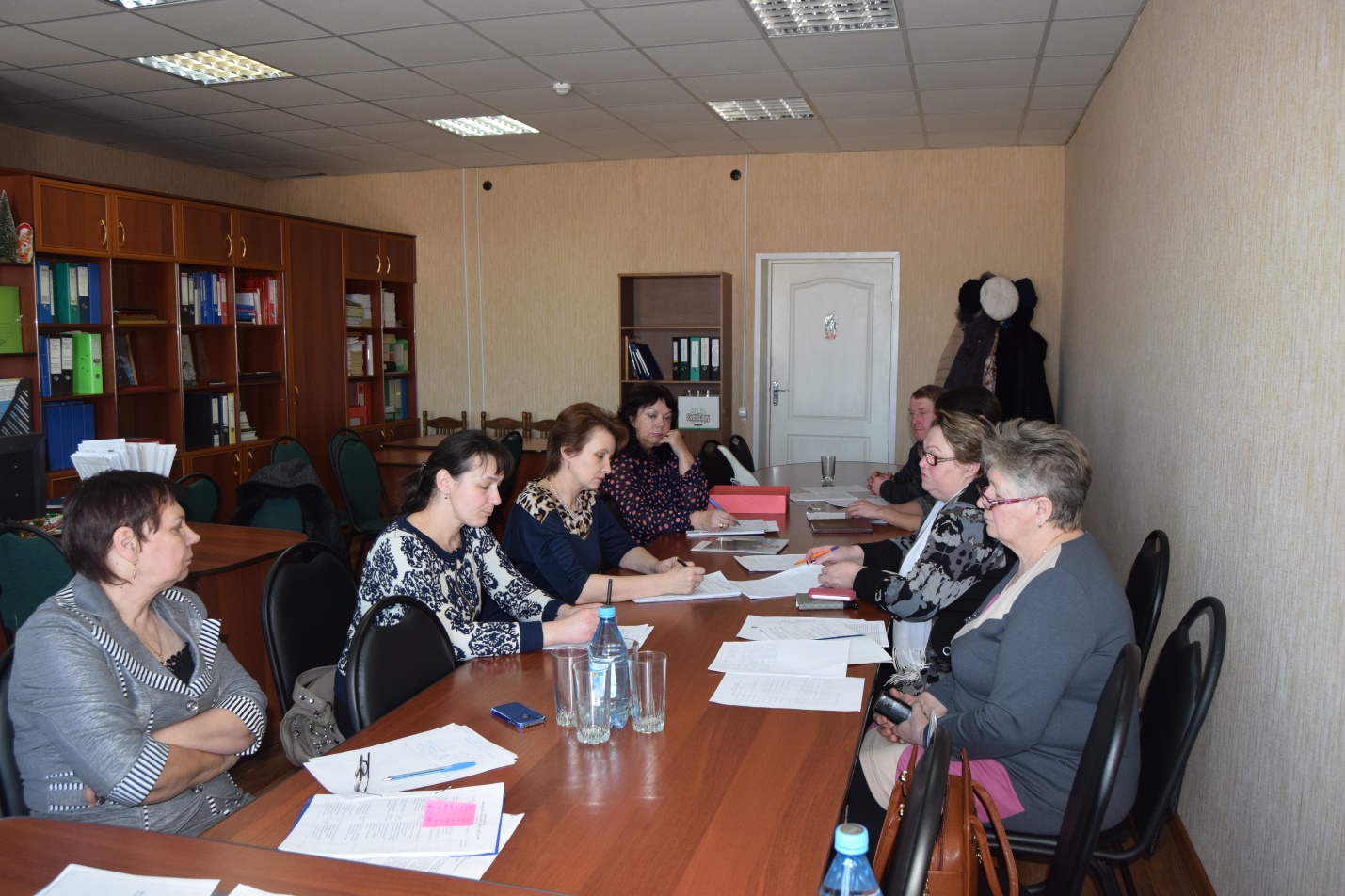 На заседании  депутатской комиссии и совещании с председателя сельских Советов депутатов возник вопрос об  арендной плате за земельные участки, государственная собственность на которые не разграничена, и об определении коэффициентов для расчета арендной платы за использование на территории муниципального образования «Каратузский район» земельных участков. Жители,   которые берут, земельные участки  под пастбища для разведения животноводства столкнулись,  с тем, что арендная плата за  земельные участки высока и не подъемна для их  бюджета. Депутатами было принято решение изучить сложившуюся ситуацию и результаты рассмотреть на очередном заседании комиссий. 